                              DEMANDE D’INCINERATION DE VEGETAUX COUPES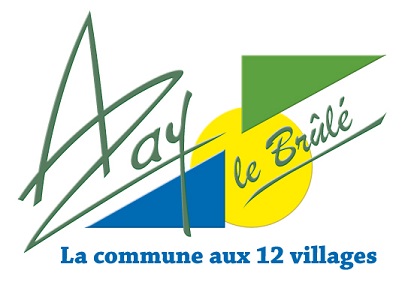 PAR DES PARTICULIERSJe soussigné …………………………………………………………………………………………………………………………………………………….…….Nom : 	……………………………………………………………………………….Prénom :………………………………………………………………..……Adresse ………………………………………………………………………………………………………………………………………………….………………..Téléphone :……………………………………………………………………………………………………………………………..……………………………….Dans l’impossibilité d’acheminer les déchets verts de mon jardin vers une déchetterie ou d’utiliser un système de compostage, demande l’autorisation de les brûler sur place en dérogation de l’articler 84 du règlement sanitairedépartemental.Volume à incinérer :………………………………………………………………………………………..………………………………………………….……Date prévue d’incinération……………………………………………………………......................................................................Adresse de l’incinération si différente de l’adresse ci-dessus :……………………………………………………..............................…………………………………………………………………………………………………………………………………………………………………………………Je m’engageA respecter les prescriptions suivantes :Absence de risque de gêne et d’insalubrité vis-à-vis du voisinage, distance minimum de 50 mètresUtilisation d’un dispositif clos (incinérateur de jardin ou équivalent),Respect des périodes du 1ER octobre au 31 maiS’informer de la vitesse du vent ainsi que du classement éventuel de la journée en risque particulier,Présence d’un moyen d’extinction approprié à proximité immédiate (arrosoir, tuyau d’arrosage),Surveiller en permanence les foyers jusqu’à extinction complète.Signature du déclarant                       Monsieur Jean-François RENOUX (Date, signature)                                  Maire de la commune                                                              	  accorde la dérogation demandée	Du …………………………………………………au                                                                    (Régime déclaratif en période autorisée du 01/10 au 31 mai inclus)  	Refuse la dérogation pour le motif suivant :                          	Fait le                                          àOriginal à conservé par le requérant pour présentation lors de contrôle, copie pour archivage Mairie